Highly effective MFe2O4 (M=Zn, Mg, Cu and Mn) spinel catalysts for Fischer-Tropsch synthesisWANG Chao1,2, CHEN Jiangang1, ZHU Huaqing1, ZHANG Wenshao3,BAI Hongbin4,*, ZHANG Juan1,*1State Key Laboratory of Coal Conversion, Institute of Coal Chemistry, Chinese Academy of Sciences, Taiyuan 030001, China2University of Chinese Academy of Sciences, Beijing 100049, China;3Henan ZT League Chemical Co. ltd., Luoyang 471002, China;4Beijing Sanju Environmental Protection & New Materials Co. Ltd., Beijing 100049, ChinaTable S1  Mössbauer spectra fitting parameters of the fresh spinel catalystsa: superparamagnetic iron ions;b: A sites – Fe3+ in tetrahedral sites, B sites - Fe3+ in octahedral sites.Table S2  Mössbauer spectra fitting parameters of the carbonized and spent catalysts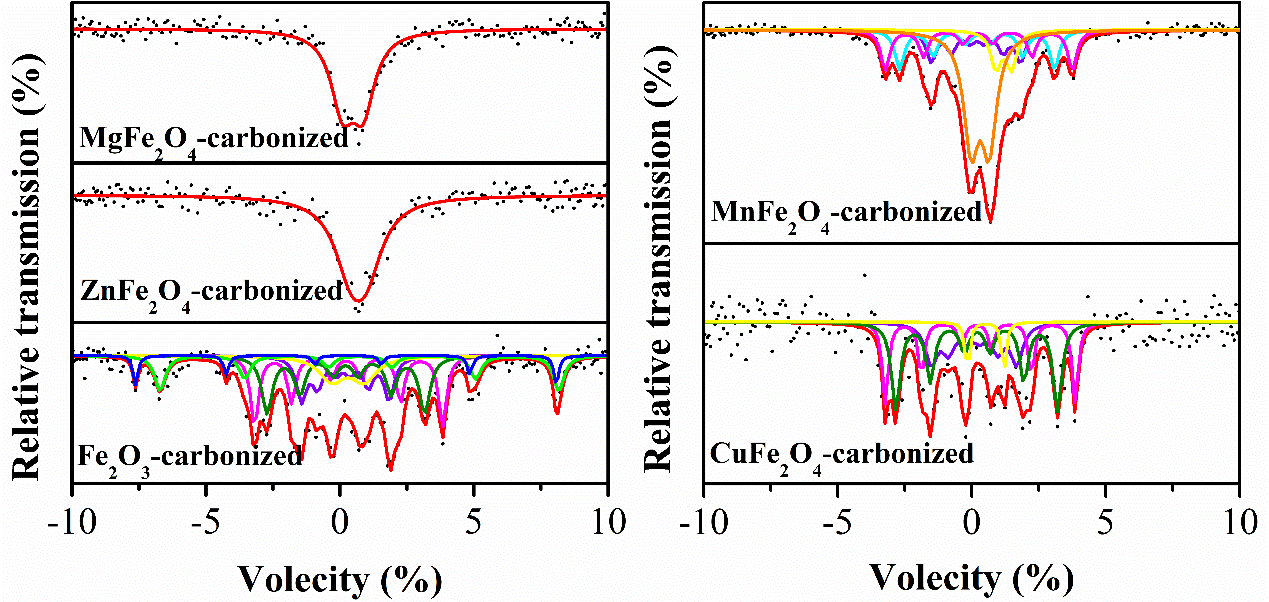 Figure S1  Mössbauer spectra of the carbonized catalysts. The blue and green sextets are assigned to A sites and B sites of spinel or Fe3O4, the magenta, olive and violet sextets are assigned to χ-Fe5C2, the cyan sextet is assigned to ε-Fe2C and the yellow and orange doublets are assigned to superparamagnetic Fe2+ and Fe3+.CatalystsPhasesMössbauer parametersMössbauer parametersMössbauer parametersAreaIS (mm/s)QS (mm/s)Hhf (KOe)(%)ZnFe2O4Spm Fea0.330.49100MgFe2O4Spm Fe0.300.67100CuFe2O4A sitesb0.32-0.0148151.14CuFe2O4B sites0.350.2942324.220.392.548.130.330.7616.51MnFe2O4Spm Fe0.320.8446.98MnFe2O4Spm Fe0.320.8452053.02CatalystsPhasesMössbauer parametersMössbauer parametersMössbauer parametersAreaIS (mm/s)QS (mm/s)Hhf (KOe)(%)Fe2O3-carbonizedχ-Fe5C20.270.0921823.260.210.0118324.660.150.0910218.17Fe3O40.74-0.0346215.540.26-0.084885.96Fe3+(spm)0.301.2112.41ZnFe2O4-carbonizedSpm Fe0.690.59100MgFe2O4-carbonizedSpm Fe0.470.77100CuFe2O4-carbonizedχ-Fe5C20.240.1422026.460.19-0.0218841.190.060.039926.10Fe2+(spm)0.521.366.25MnFe2O4-carbonizedχ-Fe5C20.240.0421717.470.18-0.0510314.87ε-Fe2C0.21-0.0318017.52Fe2+(spm)1.190.589.47Fe3+(spm)0.310.6740.67Fe2O3-spentχ-Fe5C20.070.0722010.820.010.1310310.66Fe3O40.29-0.0148931.270.66-0.0145847.25ZnFe2O4-spentχ-Fe5C20.000.1519419.230.49-0.3711612.03Fe3O40.21-0.0846211.800.220.0140011.41Fe3+(spm)0.360.4245.52MgFe2O4-spentχ-Fe5C20.340.1221221.58Fe3+(spm)0.410.8078.42CuFe2O4-spentχ-Fe5C20.240.0621818.020.180.001828.49Fe3O40.290.0048825.520.650.0245832.29Fe3+(spm)0.311.1915.68MnFe2O4-spentε-Fe2C0.41-0.111793.76χ-Fe5C20.220.0821723.950.110.0818312.200.180.1310518.04Fe3O40.27-0.0248511.830.620.0345221.18Fe3+(spm)0.280.949.04